                         Pickleball Ladder
                       Breakdown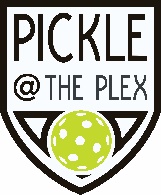 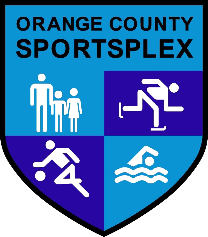                        Orange County Sportsplex    101 Meadowlands Drive Hillsborough, NC 27278              What Level Am I? Intermediate: Intermediate level usually have a proficiency of 2.5-3.5. Beginner: Beginner level players will need to be proficient in how pickleball is played and the rules (preferably have taken a beginners clinic from us or someone else). If you have never played pickleball before, this may not be the place to start. But if you have learned the rules and are looking to get some good practice and advance your skills, this is the place for you!How It Will Be Run:All sessions will be held in our indoor pickleball courts found in the gym (big blue building). Each week you will be sent an email with your playing assignment and your ranking. You will be assigned to a court and time each week along with 3 other people where you will play 3 games to 15 with each person on your court. You only have to win by 1 point. After each match, you will record your score that you personally received and that will be used to rank you. Your ranking each week will be based off your score from the previous week. You will be assigned to play with people of similar ranking to you each week. The first week people will be assigned at random and be placed based off their first scores. We will only have the use of the back court, so please be respectful of those that may have reserved the front court. We do NOT have any right to use the front court!Commitment:Each of our ladders have 24 spots available. Once those are full, we will have a waitlist and those people will be contacted for subbing, or replacing players that need to drop out. If there are days you know you will not be there, please let us know when you register/ASAP so that we can find you a sub. If you do not give us 24 hour notice that you will not be at your given time, you will be given a 0 for your score that will impact you negatively in the rankings. If you know that you will not be able to make most of the sessions, please sign up for our waitlist or contact Gracie Finch at gfinch@oc-sportsplex.com to be added to a sub list. Ranking:Each week you will record your scores and based off your scores, you will be ranked. You will then be placed the following week with people who have similar scores to you. If you do not show up to your assigned time, you will be given a score of 0 that will negatively effect your ranking. If you are unable to come, but give us notice (at least 24 hours though we prefer to know as soon as you know), your score will not be negatively affected.  